INDICAÇÃO Nº 78/2019Sugere ao Poder Executivo Municipal que proceda ao conserto da manilha do bueiro, localizado na Rua Roraima, 333, na Villa Grego II. Excelentíssimo Senhor Prefeito Municipal, Nos termos do Art. 108 do Regimento Interno desta Casa de Leis, dirijo-me a Vossa Excelência para sugerir ao setor competente que proceda ao conserto da manilha do bueiro, localizado na Rua Roraima, próximo ao número 333, na Villa Grego II. Justificativa:Fomos procurados por moradores do referido bairro solicitando essa providência, pois, segundo eles a referida manilha se encontra quebrada, causando o retorno da água do bueiro, à frente da casa do munícipe, provocando transtornos.Obs.: Ao roçar com o trator o mesmo quebrou a manilha, próximo ao cemitério Cabreúva. Plenário “Dr. Tancredo Neves”, em 11 de Dezembro de 2018.José Luís Fornasari                                                  “Joi Fornasari”                                                    - Vereador -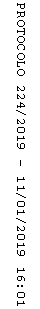 